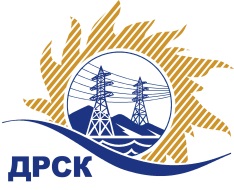 Акционерное Общество«Дальневосточная распределительная сетевая  компания»ПРОТОКОЛ ПЕРЕТОРЖКИСПОСОБ И ПРЕДМЕТ ЗАКУПКИ: открытый электронный запрос предложений № 792233 на право заключения Договора на выполнение работ «Капитальный ремонт оборудования ПС Эмальзавод 35/6» для нужд филиала АО «ДРСК» «Хабаровские электрические сети» (закупка 72 повторно раздела 1.1. ГКПЗ 2017 г.).Плановая стоимость: 3 486 000,00 руб., без учета НДС;   4 113 480,00 руб., с учетом НДС.ПРИСУТСТВОВАЛИ: постоянно действующая Закупочная комиссия 2-го уровня Информация о результатах вскрытия конвертов:В адрес Организатора закупки поступило 0 (ноль) заявок на участие в  процедуре переторжки.Вскрытие конвертов было осуществлено в электронном сейфе Организатора закупки на Торговой площадке Системы www.b2b-energo.ru. автоматически.Дата и время начала процедуры вскрытия конвертов с предложениями на участие в закупке: 11:00 часов благовещенского времени 07.04.2017 г Место проведения процедуры вскрытия конвертов с предложениями на участие в закупке: Торговая площадка Системы www.b2b-energo.ru.Ответственный секретарь Закупочной комиссии 2 уровня  		                                                                М.Г.ЕлисееваЧувашова О.В.(416-2) 397-242№ 371/УР-Пг. Благовещенск07 апреля 2017 г.№п/пНаименование Участника закупки и его адресОбщая цена заявки до переторжки, руб. Общая цена заявки после переторжки, руб. ООО "ЭТК Энерготранс" (680054, г. Хабаровск, ул. Трехгорная 8)4 084 089,35 руб. (цена без НДС: 3 461 092,67 руб.)Заявка не поступила2.ООО "ЭК "СВЕТОТЕХНИКА" (675029, Россия, Амурская обл., г. Благовещенск, ул. Артиллерийская, д. 116)4 113 480,00 руб. (цена без НДС: 3 486 000,00 руб.)Заявка не поступила3.ООО "Амур-ЭП" (680032, Хабаровский край, г. Хабаровск, пр-кт 60 лет Октября, 128 А)4 113 480,00 руб. (цена без НДС: 3 486 000,00 руб.)Заявка не поступила